                            Knowledge Organiser 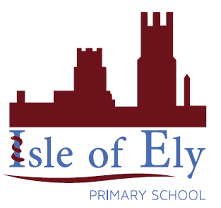                     Year 2 - Autumn Term A                       Computing – What is a computer? 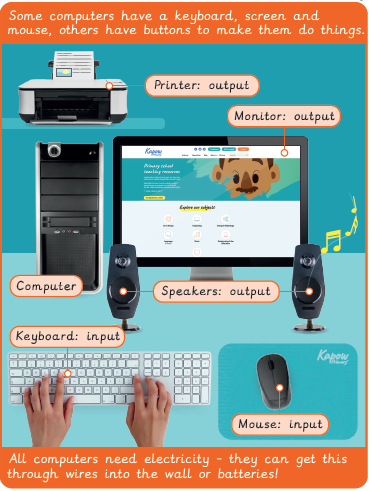 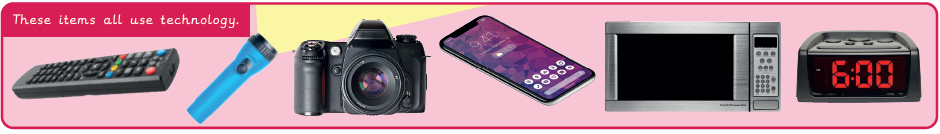 Vocabulary Vocabulary ComputerAn electronic machine that accepts and processes information to produce an output.DesktopA tower computer that needs a mouse, keyboard and monitor, that stays in one spaceInputA way of yelling a computer what you want it to do.InventionA new device or process that solves a problemKeyboardAn input device made up of buttons that create letters, numbers and symbols, as well as perform other functionsMonitorAn output device that shows what is happening on the computerMouseA handheld device that is used to move things around on a computer screen OutputInformation or data that is sent by the computer to an output devices such as a printer or speakers.TechnologyUsing scientific knowledge to help us to create new devices or tools